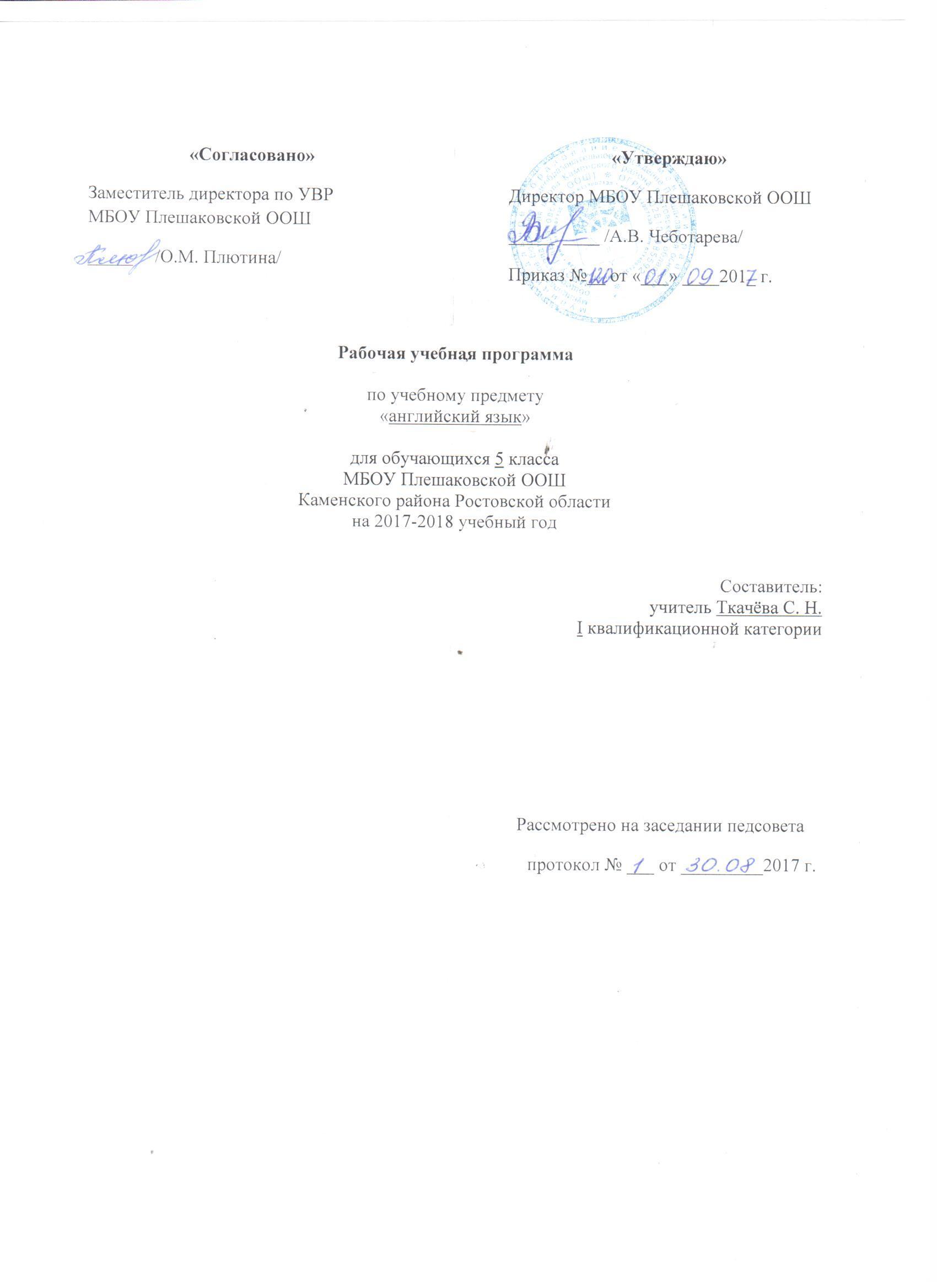 2.ПОЯСНИТЕЛЬНАЯ ЗАПИСКАРабочая программа по английскому языку для 5 класса составлена на основе авторской программы по  английскому языку  и в соответствии с утверждённым производственным календарём. Программа рассчитана на  100 часов.Рабочая программа по  английскому языку  составлена на основании следующих нормативно-правовых документов:Федеральный Закон «Об образовании в Российской Федерации» (от 29.12. 2012 № 273-ФЗ).Учебный план МБОУ Плешаковской ООШ на 2017 – 2018 учебный год.Положение о порядке разработки и утверждения рабочих программ учебных предметов, курсов МБОУ Плешаковской ООШ на 2017 – 2018 учебный год.Авторской программы по английскому языку, ориентированной на учебник, обеспечивающий процесс обучения (Английский язык :Учеб.для 5 кл. общеобразоват. организаций.  / Ю. Е. Ваулина (Издательство «Просвещение» 2015)3.ПЛАНИРУЕМЫЕ РЕЗУЛЬТАТЫ ОСВОЕНИЯ ПРЕДМЕТАЛИЧНОСТНЫЕ РЕЗУЛЬТАТЫ. В соответствии с примерной программой основного общего образования изучение иностранного языка в 5 классе предполагает достижение следующих личностных результатов:В рамках когнитивного компонента будут сформированы:историко-географический образ, включая представление о территории и границах России, её географических особенностях, знание основных исторических событий развития государственности и общества; знание истории и географии края, его достижений и культурных традиций;образ социально-политического устройства — представление о государственной организации России, знание государственной символики (герб, флаг, гимн), знание государственных праздников;знание положений Конституции РФ, основных прав и обязанностей гражданина, ориентация в правовом пространстве государственно-общественных отношений;знание о своей этнической принадлежности, освоение национальных ценностей, традиций, культуры, знание о народах и этнических группах России;освоение общекультурного наследия России и общемирового культурного наследия;ориентация в системе моральных норм и ценностей и их иерархизация, понимание конвенционального характера морали;основы социально-критического мышления, ориентация в особенностях социальных отношений и взаимодействий, установление взаимосвязи между общественными и политическими событиями;экологическое сознание, признание высокой ценности жизни во всех её проявлениях; знание основных принципов и правил отношения к природе; знание основ здорового образа жизни и здоровьесберегающих технологий; правил поведения в чрезвычайных ситуациях.В рамках ценностного и эмоционального компонентов будут сформированы:гражданский патриотизм, любовь к Родине, чувство гордости за свою страну;уважение к истории, культурным и историческим памятникам;эмоционально положительное принятие своей этнической идентичности;уважение к другим народам России и мира и принятие их, межэтническая толерантность, готовность к равноправному сотрудничеству;уважение к личности и её достоинствам, доброжелательное отношение к окружающим, нетерпимость к любым видам насилия и готовность противостоять им;уважение к ценностям семьи, любовь к природе, признание ценности здоровья, своего и других людей, оптимизм в восприятии мира;потребность в самовыражении и самореализации, социальном признании;позитивная моральная самооценка и моральные чувства — чувство гордости при следовании моральным нормам, переживание стыда и вины при их нарушении.В рамках деятельностного (поведенческого) компонента будут сформированы:готовность и способность к участию в школьном самоуправлении в пределах возрастных компетенций (дежурство в школе и классе, участие в детских и молодёжных общественных организациях, школьных и внешкольных мероприятиях);готовность и способность к выполнению норм и требований школьной жизни, прав и обязанностей ученика;умение вести диалог на основе равноправных отношений и взаимного уважения и принятия; умение конструктивно разрешать конфликты;готовность и способность к выполнению моральных норм в отношении взрослых и сверстников в школе, дома, во внеучебных видах деятельности;потребность в участии в общественной жизни ближайшего социального окружения, общественно полезной деятельности;умение строить жизненные планы с учётом конкретных социально-исторических, политических и экономических условий;устойчивый познавательный интерес и становление смы- слообразу-ющей функции познавательного мотива;готовность к выбору профильного образования.Школьники  получат возможность для формирования:выраженной устойчивой учебно-познавательной мотивации и интереса к учению;готовности к самообразованию и самовоспитанию;адекватной позитивной самооценки и Я-концепции;компетентности в реализации основ гражданской идентичности в поступках и деятельности;морального сознания на конвенциональном уровне, способности к решению моральных дилемм на основе учёта позиций участников дилеммы, ориентации на их мотивы и чувства; устойчивое следование в поведении моральным нормам и этическим требованиям;эмпатии как осознанного понимания и сопереживания чувствам других, выражающейся в поступках, направленных на помощь и обеспечение благополучия. 	МЕТАПРЕДМЕТНЫЕ РЕЗУЛЬТАТЫ. В соответствии с примерной программой основного общего образования изучение иностранного языка предполагает достижение пятиклассниками следующих метапредметных результатов:В области регулятивных универсальных учебных действий учащиеся 5-го класса научатся:целеполаганию, включая постановку новых целей, преобразование практической задачи в познавательную;самостоятельно анализировать условия достижения цели на основе учёта выделенных учителем ориентиров действия в новом учебном материале;планировать пути достижения целей;устанавливать целевые приоритеты;  уметь самостоятельно контролировать своё время и управлять им;принимать решения в проблемной ситуации на основе переговоров;осуществлять констатирующий и предвосхищающий контроль по результату и по способу действия; актуальный контроль на уровне произвольного внимания;адекватно самостоятельно оценивать правильность выполнения действия и вносить необходимые коррективы в исполнение как в конце действия, так и по ходу его реализации;основам прогнозирования как предвидения будущих событий и развития процесса.Школьники  получат возможность научиться:самостоятельно ставить новые учебные цели и задачи;при планировании достижения целей самостоятельно, полно и адекватно учитывать условия и средства их достижения; выделять альтернативные способы достижения цели и выбирать наиболее эффективный способ;основам саморегуляции в учебной и познавательной деятельности в форме осознанного управления своим поведением и деятельностью, направленной на достижение поставленных целей;осуществлять познавательную рефлексию в отношении действий по решению учебных и познавательных задач;адекватно оценивать объективную трудность как меру фактического или предполагаемого расхода ресурсов на решение задачи;адекватно оценивать свои возможности достижения цели определённой сложности в различных сферах самостоятельной деятельности;основам саморегуляции эмоциональных состояний;прилагать волевые усилия и преодолевать трудности и препятствия на пути достижения целей.В сфере коммуникативных универсальных  учебных действий учащиеся 5-го класса научатся:учитывать разные мнения и стремиться к координации различных позиций в сотрудничестве;формулировать собственное мнение и позицию, аргументировать и координировать её с позициями партнёров в сотрудничестве при выработке общего решения в совместной деятельности;устанавливать и сравнивать разные точки зрения, прежде чем принимать решения и делать выбор;аргументировать свою точку зрения, спорить и отстаивать свою позицию не враждебным для оппонентов образом;задавать вопросы, необходимые для организации собственной деятельности и сотрудничества с партнёром; осуществлять взаимный контроль и оказывать в сотрудничестве необходимую взаимопомощь;адекватно использовать речь для планирования и регуляции своей деятельности;адекватно использовать речевые средства для решения различных коммуникативных задач; владеть устной и письменной речью; строить монологическое контекстное высказывание;организовывать и планировать учебное сотрудничество с учителем и сверстниками, определять цели и функции участников, способы взаимодействия; планировать общие способы работы;осуществлять контроль, коррекцию, оценку действий партнёра, уметь убеждать;работать в группе; основам коммуникативной рефлексии; использовать адекватные языковые средства для отображения своих чувств, мыслей, мотивов и потребностей;отображать в речи (описание, объяснение) содержание совершаемых действий как в форме громкой социализированной речи, так и в форме внутренней речи.Школьники  получат возможность научиться:учитывать и координировать отличные от собственной позиции других людей в сотрудничестве;учитывать разные мнения и интересы и обосновывать собственную позицию;понимать относительность мнений и подходов к решению проблемы;продуктивно разрешать конфликты на основе учёта интересов и позиций всех участников, поиска и оценки альтернативных способов разрешения конфликтов; договариваться и приходить к общему решению в совместной деятельности, в том числе в ситуации столкновения интересов; брать на себя инициативу в организации совместного действия (деловое лидерство);оказывать поддержку и содействие тем, от кого зависит достижение цели в совместной деятельности;  осуществлять коммуникативную рефлексию как осознание оснований собственных действий и действий партнёра; в процессе коммуникации достаточно точно, последовательно и полно передавать партнёру необходимую информацию как ориентир для построения действия;вступать в диалог, а также участвовать в коллективном обсуждении проблем, участвовать в дискуссии и аргументировать свою позицию, владеть монологической и диалогической формами речи в соответствии с грамматическими и синтаксическими нормами родного языка;следовать морально-этическим и психологическим принципам общения и сотрудничества на основе уважительного отношения к партнёрам, внимания к личности другого, адекватного межличностного восприятия, готовности адекватно реагировать на нужды других, в частности оказывать помощь и эмоциональную поддержку партнёрам в процессе достижения общей цели совместной деятельности;устраивать эффективные групповые обсуждения и обеспечивать обмен знаниями между членами группы для принятия эффективных совместных решений; в совместной деятельности чётко формулировать цели группы и позволять её участникам проявлять собственную энергию для достижения этих целей.В области познавательных  универсальных  учебных действий пятиклассники научатся:основам реализации проектно-исследовательской деятельности;осуществлять расширенный поиск информации с использованием ресурсов библиотек и Интернета;давать определение понятиям;осуществлять сравнение, самостоятельно выбирая основания и критерии для указанных логических операций;строить классификацию на основе отрицания; строить логическое рассуждение, включающее установление причинно-следственных связей;объяснять явления, процессы, связи и отношения, выявляемые в ходе исследования;основам ознакомительного, изучающего, усваивающего и поискового чтения;структурировать тексты, включая умение выделять главное и второстепенное, главную идею текста, выстраивать последовательность описываемых событий;работать с метафорами — понимать переносный смысл выражений, понимать и употреблять обороты речи, построенные на скрытом уподоблении, образном сближении слов.Школьники получат возможность научиться:основам рефлексивного чтения;ставить проблему, аргументировать её актуальность;выдвигать гипотезы о связях и закономерностях событий, процессов, объектов;организовывать исследование с целью проверки гипотез;делать выводы на основе аргументации.		4.СОДЕРЖАНИЕ ПРЕДМЕТА                   5.ТЕМАТИЧЕСКОЕ ПЛАНИРОВАНИЕТемаКол-во часовКонтрольные работыВводный модуль9Школьные дни6Это я 91Мой дом –моя крепость8Семейные узы7Животные со всего света61Сутра до вечера9В любую погоду9Особые дни121Жить в ногу со временем8Каникулы181Итого:1004№ п/п№ п/п№ п/пПеречень разделов (тем)Кол-во часовДатаДатаПричина корректировки№ п/п№ п/п№ п/пПеречень разделов (тем)Кол-во часовПо плануПо фактуПричина корректировкиВводный модуль. (9ч)Вводный модуль. (9ч)Вводный модуль. (9ч)Вводный модуль. (9ч)Вводный модуль. (9ч)Вводный модуль. (9ч)Вводный модуль. (9ч)Вводный модуль. (9ч)Беседа о значении английского языка в жизни человека.104.09Повторение темы «Неопределенный артикль». Повторение алфавита.105.09Введение темы: «Знакомство». Повторение алфавита и правил чтения гласных.107.09Развитие монологической речи на тему: «Приветствие, прощание»111.09Развитие диалогических навыков: «Откуда ты родом?»112.09Повторение числительных от 1-10.114.09Повторение темы «Цвета»     118.09Введение лексического материала: «Глаголы места»     119.09Введение лексического материала: «Школьные принадлежности».      121.09Модуль 1 Школьные дни (6ч)Модуль 1 Школьные дни (6ч)Модуль 1 Школьные дни (6ч)Модуль 1 Школьные дни (6ч)Модуль 1 Школьные дни (6ч)Модуль 1 Школьные дни (6ч)Модуль 1 Школьные дни (6ч)Модуль 1 Школьные дни (6ч)    10    10    10Введение в тему: Школа. Активизация лексики и обучение гр. материалу: артикли.     125.09   11   11   11Введение лексического материала: «Числительные 11-20» Обучение грам. материалу «Личные местоимения», “Глагол to be”     126.09   12   12   12Аудирование: «Любимые предметы»128.09   13   13   13Знакомство со школами в Англии102.10   14   14   14Чтение интервью в интернете о российской школе.103.10   15   15   15Развитие умения вести диалог этикетного характера: «Приветсвия». Чтение текста-плаката о правилах работы в группах.      105.10Модуль 2 Это я (9ч)Модуль 2 Это я (9ч)Модуль 2 Это я (9ч)Модуль 2 Это я (9ч)Модуль 2 Это я (9ч)Модуль 2 Это я (9ч)Модуль 2 Это я (9ч)Модуль 2 Это я (9ч)16Введение лексического материала по теме «Страны и национальности». Работа с грамматическим материалом have got.Введение лексического материала по теме «Страны и национальности». Работа с грамматическим материалом have got.Введение лексического материала по теме «Страны и национальности». Работа с грамматическим материалом have got.     109.1017Множественное число имен существительных. Активизация в речи темы «Мои вещи»Множественное число имен существительных. Активизация в речи темы «Мои вещи»Множественное число имен существительных. Активизация в речи темы «Мои вещи»     110.10   18Знакомство с числительными 20-100. Работа над темой «Моя коллекция»Знакомство с числительными 20-100. Работа над темой «Моя коллекция»Знакомство с числительными 20-100. Работа над темой «Моя коллекция»     112.1019Работа над темой «Сувениры из Великобритании»Работа над темой «Сувениры из Великобритании»Работа над темой «Сувениры из Великобритании»     116.1020Чтение текста «Наша страна»Чтение текста «Наша страна»Чтение текста «Наша страна»     117.1021Чтение и разыгрывание диалога «Покупка сувениров». Знакомство с англоговорящими странами. Чтение и разыгрывание диалога «Покупка сувениров». Знакомство с англоговорящими странами. Чтение и разыгрывание диалога «Покупка сувениров». Знакомство с англоговорящими странами.      119.1022Закрепление языкового модуля.Закрепление языкового модуля.Закрепление языкового модуля.     123.1023Домашнее чтение.Домашнее чтение.Домашнее чтение.     124.1024Контрольная работа №1.Контрольная работа №1.Контрольная работа №1.     126.10Модуль 3. Мой дом – моя крепость (8ч)Модуль 3. Мой дом – моя крепость (8ч)Модуль 3. Мой дом – моя крепость (8ч)Модуль 3. Мой дом – моя крепость (8ч)Модуль 3. Мой дом – моя крепость (8ч)Модуль 3. Мой дом – моя крепость (8ч)Модуль 3. Мой дом – моя крепость (8ч)Модуль 3. Мой дом – моя крепость (8ч)25Введение материала «Порядковые числительные». Введение лексических единиц «Дом, квартира»Введение материала «Порядковые числительные». Введение лексических единиц «Дом, квартира»Введение материала «Порядковые числительные». Введение лексических единиц «Дом, квартира»     109.1126Знакомство с описательным оборотом there is/are. Введение лексич. мат-ла «Мебель»Знакомство с описательным оборотом there is/are. Введение лексич. мат-ла «Мебель»Знакомство с описательным оборотом there is/are. Введение лексич. мат-ла «Мебель»     113.1127Знакомство с предлогами места. Чтение текста «Моя комната»Знакомство с предлогами места. Чтение текста «Моя комната»Знакомство с предлогами места. Чтение текста «Моя комната»     114.1128Знакомство с типичным английским домом.Знакомство с типичным английским домом.Знакомство с типичным английским домом.     116.1129Чтение текста «Дома»Чтение текста «Дома»Чтение текста «Дома»     120.1130Работа над диалогом «Осмотр дома»Работа над диалогом «Осмотр дома»Работа над диалогом «Осмотр дома»     121.11 31Чтение текста «Тадж-Махал» Чтение текста «Тадж-Махал» Чтение текста «Тадж-Махал»      123.11 32Домашнее чтение.Домашнее чтение.Домашнее чтение.     127.11Модуль 4 Семейные узы (7ч)Модуль 4 Семейные узы (7ч)Модуль 4 Семейные узы (7ч)Модуль 4 Семейные узы (7ч)Модуль 4 Семейные узы (7ч)Модуль 4 Семейные узы (7ч)Модуль 4 Семейные узы (7ч)Модуль 4 Семейные узы (7ч)   33   33Чтение страницы дневника английской школьницы. Работа с модальным глаголом can, местоимения.Чтение страницы дневника английской школьницы. Работа с модальным глаголом can, местоимения.     128.11   34   34Описание внешности друга Притяжательный падеж сущ..Описание внешности друга Притяжательный падеж сущ..     130.113535Чтение текста «Знаменитые люди»Чтение текста «Знаменитые люди»     104.123636Чтение текста «Американские телесемьи»Чтение текста «Американские телесемьи»     105.123737Знакомство с русской сказкой «Снегурочка»Знакомство с русской сказкой «Снегурочка»     107.123838Развитие монологической речи «Описание людей по картинке».Развитие монологической речи «Описание людей по картинке».     111.123939Разучивание стихотворения «Моя семья» Разучивание стихотворения «Моя семья»      112.12Модуль 5 Животные со всего света (6ч)Модуль 5 Животные со всего света (6ч)Модуль 5 Животные со всего света (6ч)Модуль 5 Животные со всего света (6ч)Модуль 5 Животные со всего света (6ч)Модуль 5 Животные со всего света (6ч)Модуль 5 Животные со всего света (6ч)Модуль 5 Животные со всего света (6ч)4040Чтение текста «Животные Индии» Введение настоящего простого времени в утвердительных предложениях.Чтение текста «Животные Индии» Введение настоящего простого времени в утвердительных предложениях.     114.124141Введение лексич. материала «В зоопарке». Вопросительные предложения в настоящем простом времени.Введение лексич. материала «В зоопарке». Вопросительные предложения в настоящем простом времени.     118.124242Работа над темой «Мой питомец»Работа над темой «Мой питомец»     119.124343Чтение статьи о коалах.Чтение статьи о коалах.     121.124444Чтение текста «Медведи Камчатки»Чтение текста «Медведи Камчатки»     125.124545Контрольная работа № 2.Контрольная работа № 2.     126.12Модуль 6 С утра до вечера (9ч)Модуль 6 С утра до вечера (9ч)Модуль 6 С утра до вечера (9ч)Модуль 6 С утра до вечера (9ч)Модуль 6 С утра до вечера (9ч)Модуль 6 С утра до вечера (9ч)Модуль 6 С утра до вечера (9ч)Модуль 6 С утра до вечера (9ч)4646Введение лексического материала «Распорядок дня»Введение лексического материала «Распорядок дня»     111.014747Введение настоящего длительного времени. Введение лексич. мат-ла «Профессии»Введение настоящего длительного времени. Введение лексич. мат-ла «Профессии»     115.014848Чтение электронного письма о занятиях членов семьи.Чтение электронного письма о занятиях членов семьи.     116.014949Чтение текста «Биг Бэн»Чтение текста «Биг Бэн»     118.015050Чтение статьи о Саше.Чтение статьи о Саше.     122.015151Составление диалогов «Приглашение к действию»Составление диалогов «Приглашение к действию»     123.015252Чтение текста «Солнечные часы». Изготовление солнечных часов.Чтение текста «Солнечные часы». Изготовление солнечных часов.     125.015353Закрепление языкового модуля.Закрепление языкового модуля.     129.015454Домашнее чтение Домашнее чтение      130.01Модуль 7 В любую погоду (9ч)Модуль 7 В любую погоду (9ч)Модуль 7 В любую погоду (9ч)Модуль 7 В любую погоду (9ч)Модуль 7 В любую погоду (9ч)Модуль 7 В любую погоду (9ч)Модуль 7 В любую погоду (9ч)Модуль 7 В любую погоду (9ч)5555Введение лексич. Ед. по теме «В любую погоду». Активизация в речи ответа на вопрос «Какая погода?»Введение лексич. Ед. по теме «В любую погоду». Активизация в речи ответа на вопрос «Какая погода?»     101.025656Введение лекс.мат. по теме «Одежда». Сравнение настоящего длительного и настоящего простого времени.Введение лекс.мат. по теме «Одежда». Сравнение настоящего длительного и настоящего простого времени.     105.025757Чтение открытки с места отдыха.Чтение открытки с места отдыха.     106.025858Чтение статьи на интернет-сайте о климате на Аляске.Чтение статьи на интернет-сайте о климате на Аляске.     108.025959Чтение описания детских рисунков о временах года. Описание своего рисунка о любимом времени года.Чтение описания детских рисунков о временах года. Описание своего рисунка о любимом времени года.    112.026060Работа над диалогом «Покупка одежды»Работа над диалогом «Покупка одежды»     113.026161Работа над стихотворением «Ну и погода!»Работа над стихотворением «Ну и погода!»     115.026262Закрепление языкового модуляЗакрепление языкового модуля     119.026363Домашнее чтение Домашнее чтение      120.02Модуль 8 Особые дни (12ч)Модуль 8 Особые дни (12ч)Модуль 8 Особые дни (12ч)Модуль 8 Особые дни (12ч)Модуль 8 Особые дни (12ч)Модуль 8 Особые дни (12ч)Модуль 8 Особые дни (12ч)Модуль 8 Особые дни (12ч)6464Исчисляемые и неисчисляемые существительные. Чтение тексов «Праздники урожая в разных странах»Исчисляемые и неисчисляемые существительные. Чтение тексов «Праздники урожая в разных странах»    122.026565Употребление слов «много» и some/any. Введение лекс.мат. по теме «Еда»Употребление слов «много» и some/any. Введение лекс.мат. по теме «Еда»     126.026666Чтение текста о праздновании дня рождения в разных странах. Диалог о подготовке праздничного стола.Чтение текста о праздновании дня рождения в разных странах. Диалог о подготовке праздничного стола.     127.026767Знакомство с Днем благодарения.Знакомство с Днем благодарения.     101.036868Чтение статьи о традиционном русском празднике Масленице.Чтение статьи о традиционном русском празднике Масленице.     105.036969Разыгрывание диалога «Заказ блюд в ресторане»Разыгрывание диалога «Заказ блюд в ресторане»     106.037070Знакомство с правилами поведения на кухне.Знакомство с правилами поведения на кухне.     112.037171Закрепление языкового модуля.Закрепление языкового модуля.     113.037272Домашнее чтение Домашнее чтение      115.037373Контрольная работа №3.Контрольная работа №3.     119.0374-7574-75Повторение изученного.Повторение изученного.    220.0322.03Модуль 9 Жить в ногу со временем (8ч)Модуль 9 Жить в ногу со временем (8ч)Модуль 9 Жить в ногу со временем (8ч)Модуль 9 Жить в ногу со временем (8ч)Модуль 9 Жить в ногу со временем (8ч)Модуль 9 Жить в ногу со временем (8ч)Модуль 9 Жить в ногу со временем (8ч)Модуль 9 Жить в ногу со временем (8ч)7676Введение лекс.мат. «Магазины. Покупки». Глагол to be в прошедшем простом времени.Введение лекс.мат. «Магазины. Покупки». Глагол to be в прошедшем простом времени.     102.047777Прошедшее простое время.Прошедшее простое время.     103.047878Неправильные глаголы в прошедшем простом времени. Чтение отзыва о фильме.Неправильные глаголы в прошедшем простом времени. Чтение отзыва о фильме.     105.047979Чтение статьи о центре театральной жизни в Лондоне.Чтение статьи о центре театральной жизни в Лондоне.     109.048080Чтение текста о музее игрушки в Сергиевом ПосадеЧтение текста о музее игрушки в Сергиевом Посаде     110.048181Разыгрывание диалогов «Как пройти?»Разыгрывание диалогов «Как пройти?»     112.048282Знакомство с материалом о британских монетах. Знакомство с материалом о британских монетах.      116.048383Закрепление языкового модуля.Закрепление языкового модуля.     117.04Модуль 10 Каникулы (18ч)Модуль 10 Каникулы (18ч)Модуль 10 Каникулы (18ч)Модуль 10 Каникулы (18ч)Модуль 10 Каникулы (18ч)Модуль 10 Каникулы (18ч)Модуль 10 Каникулы (18ч)Модуль 10 Каникулы (18ч)84-8584-85Знакомство с употреблением модального глагола can. Чтение рекламных буклетов путешествий.Знакомство с употреблением модального глагола can. Чтение рекламных буклетов путешествий.     219.0423.0486-8786-87Введение лексич.мат. «Летние удовольствия». Описание фотографий об отдыхе.Введение лексич.мат. «Летние удовольствия». Описание фотографий об отдыхе.     224.0426.048888Чтение сообщений о проблемах здоровья.Чтение сообщений о проблемах здоровья.     103.058989Знакомство с достопримечательностями Шотландии.Знакомство с достопримечательностями Шотландии.     107.059090Чтение текста о всероссийском детском лагере «Орленок»Чтение текста о всероссийском детском лагере «Орленок»     108.059191Разыгрывание диалога на тему «Как зять на прокат?»Разыгрывание диалога на тему «Как зять на прокат?»     110.059292Знакомство с правилами безопасности в походе.Знакомство с правилами безопасности в походе.     114.059393Домашнее чтение Домашнее чтение      115.059494Закрепление языкового модуляЗакрепление языкового модуля     117.059595Обобщающее повторениеОбобщающее повторение     121.059696Повторение пройденного за годПовторение пройденного за год     122.0597-9897-98Обобщение материалаОбобщение материала     124.0528.059999Контрольная работа №4.Контрольная работа №4.     129.05100100Повторение изученного.Повторение изученного.     131.05